JRES PRE-K 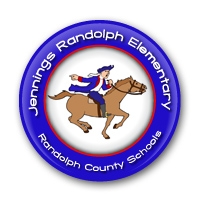   Patriot Newsletter	                  October 31, 2016	